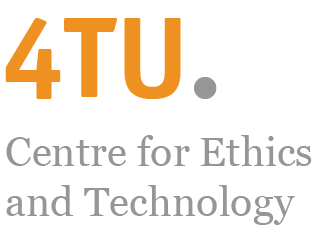 Education plan 4TU.EthicsName: Title project: Supervisors: Starting date: Expected end date: Courses you are planning to take (total of 25 ECTS)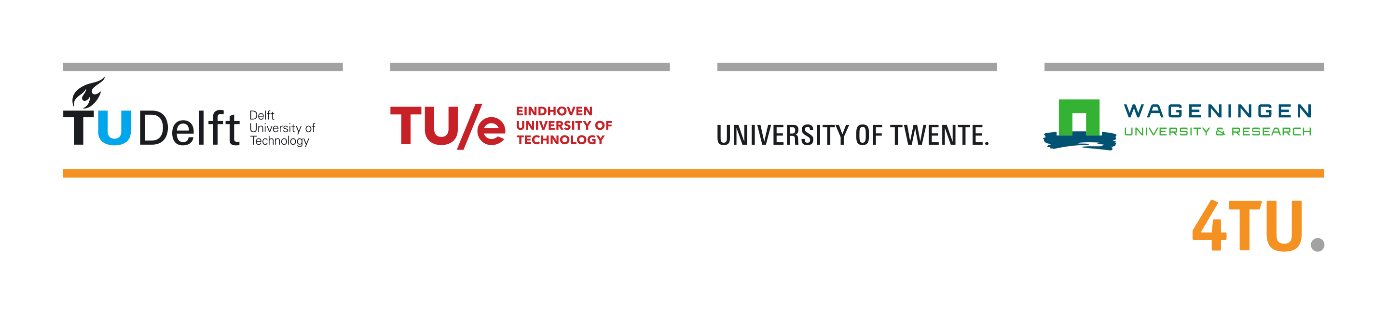 CourseYearPhilosophies of TechnologyWriting retreat 1Writing retreat 2Listed course 